YEAR 4 LEARNING AT HOME GRID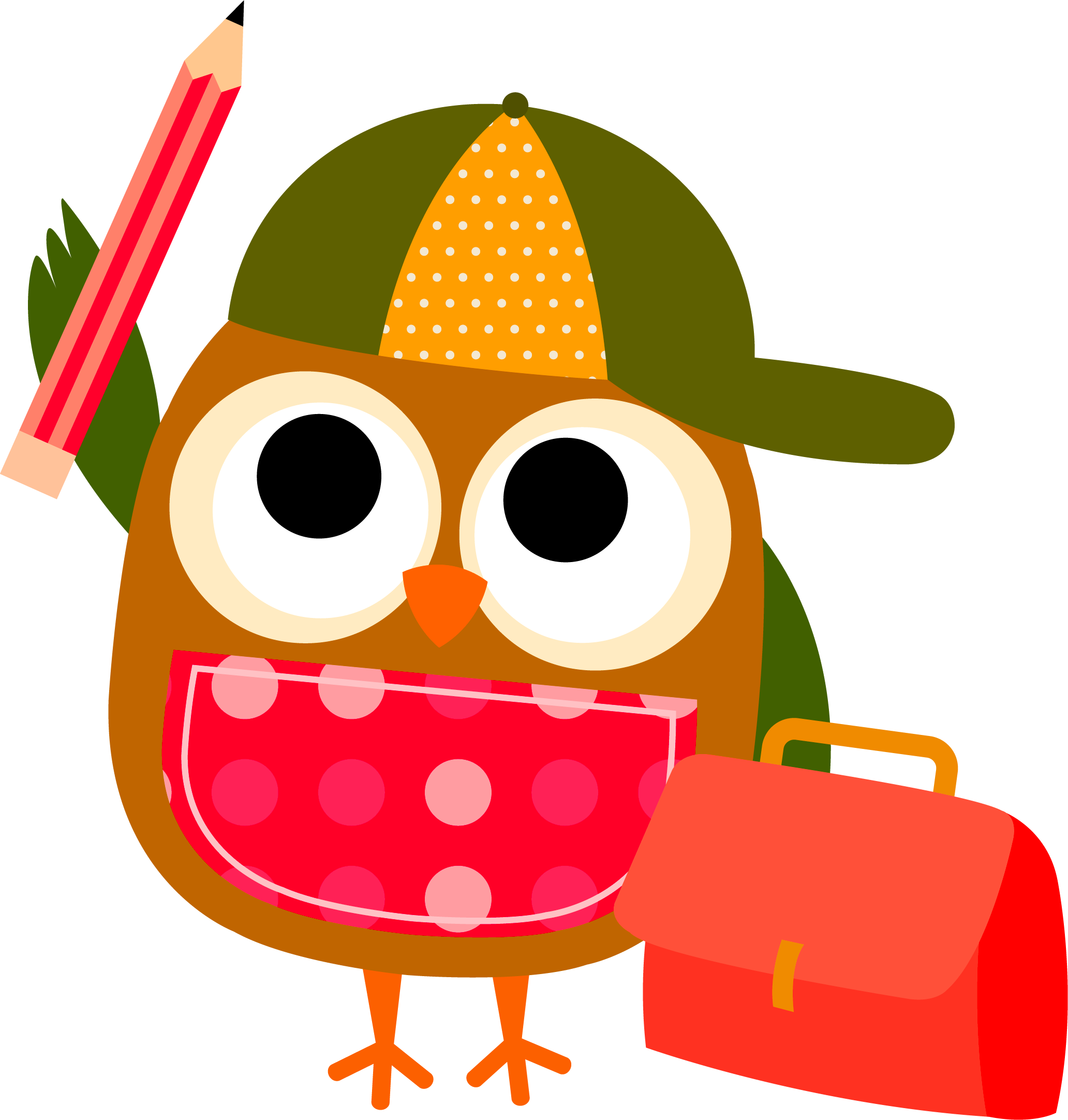 Tasks to be completed over the fortnight beginning Tuesday 10th March DUE: Friday  20th MarchThe tasks in shaded boxes are the ESSENTIALS for the fortnight. CHOICES are strongly encouraged and a parent should sign off all tasks. Over the next fortnight, we will be focusing on: Explode the Moment (Writing), Literature Circles (Reading), Addition and Subtraction (Maths), Personal Well Being  (Inquiry),  Catholic Identity (RE)Thank you to those families who have already brought in a box of tissues and their art smocks. Please continue to send art smocks and tissues to your classroom teachers.READINGPOSITIVE BEHAVIOUR FOR LEARNING (PBL)MATHSContinue reading for at least 20 minutes every night. This may be a take home reader, book from the library or a book from home.Take the opportunity to talk to a family member about your book. Here’s some suggestions for discussions:Who was your favourite character and why? Can you describe them?Retell the main events of the storyWhat was the problem in the story and how did they solve it?
Please ensure the Reading Log is signed/commented and returned daily. This is a record of reading that will be used for the Semester reports. Parent signature:Date: Over the next two weeks we will be focusing on being safe and responsible in play spaces. Have a think about why it is important to be safe and responsible when in a space that is being used for ‘play’. This could even be your classroom during wet weather. Make a list of things that could go wrong if we are not  being safe and responsible in play spaces.Parent signature:Date:  Addition and SubtractionIn class, we have been looking at different addition and subtraction strategies to solve problems. Can you solve the following problem showing different strategies. There are 71 people travelling on a bus. There are more females than there are males. How many females are on the bus and how many males? (Remember there is more than one answer)Parent signature:Date:  WRITINGRELIGIONSEESAWIn writing we have been learning how to write an explode the moment. We have focussed on using descriptive language to make our writing interesting.Using the QR code, complete the ‘Wonderful words, Creative Stories’ activity where you will need to choose different words to make interesting sentences.Think about and discuss with a family member how you changed the sentences to improve them and make them engaging for the reader.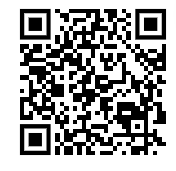 Parent signature:Date:Throughout our school we can identify our Catholic identity in many ways. Through the crucifixes on the wall, the statue of St Lawrence as we enter the school grounds, in our school logo and in our prayer garden.Write down some ideas for when and how you could use the prayer garden. Parent signature:Date:As a family, go through your posts on SeeSaw. Write a reflection on two of your posts. Try and include a goal that you can work towards to improve in your learning. Parent signature:Date: 4D   Performing Art and Visual Art: MondaySport: Thursday4R Visual Art and  Sport: MondayPerforming Art: Thursday4S Sport and Performing Art: MondayVisual Art: Thursday